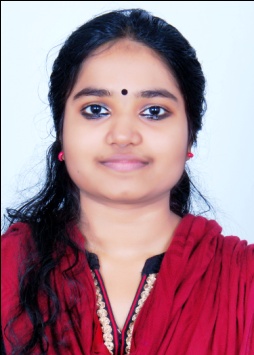 UNNIMAYA M L	Mangalath (H), PallinadaLPS Road, Palarivattom P.OErnakulam, Kochi – 682 025+91 -9745735803unnimayaml10@gmail.com--------------------------------------------------------------------------------------------------------------------------------------OBJECTIVETo be part of a reputed organization which provides a steady career growth along with job satisfaction, challenges and give value contribution in the success of the organization...2..DECLARATIONI hereby declare that the above furnished statements are true to the best of my knowledge and belief. Place: PalarivattomDate: 								UNNIMAYA M LEDUCATIONAL QUALIFICATIONEDUCATIONAL QUALIFICATIONEDUCATIONAL QUALIFICATIONB. ComN.S.S Arts & Woman’s College Tripunithura2015Plus TwoN.S.S Arts & Woman’s College Tripunithura2012SSLCC.K.C.G.H.S Ponnurunni, Ernakulam2010COMPUTER KNOWLEDGETally erp 9Soware (win Trader)MS Office Internet Browsing Data EntryKEY SKILLSAnalytical thinking, planning.Accuracy and Attention to details.Organization and prioritization skills.Problem analysis, use of judgment and ability to solve problems efficiently.LANGUAGES KNOWNMalayalam (Reading, Writing & Speaking)English (Reading, Writing & Speaking)Hindi (Reading, Writing)WORK EXPERIENCEEight months experience as office in charge post cum accountant at Popinjay Events and Media, Palarivattom from October 2015 to  June 2016Two years experience as Accountant at We mart Hyper mart  palrivattom from 1st January 2017 to 31st December 2018PERSONAL DETAILSPERSONAL DETAILSFather’s NameMr. Lohithakshan Date of Birth22-10-1994GenderFemaleReligionHinduNationalityIndianMarital StatusSingleInterests & HobbiesTravelling and Reading books